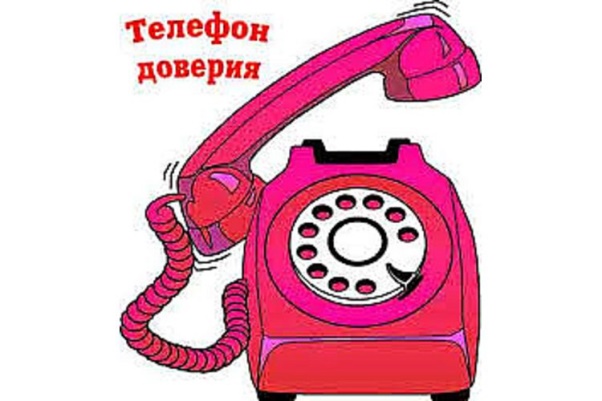 17 мая – Международный день детского телефона доверия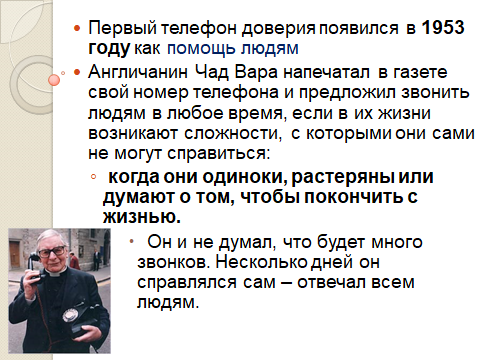 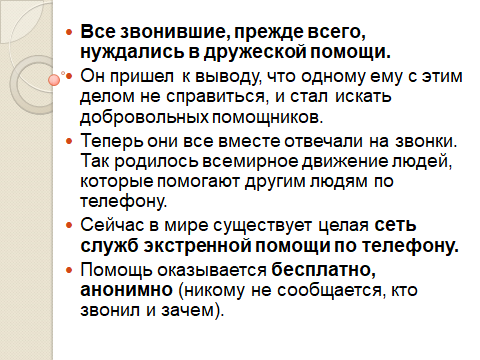 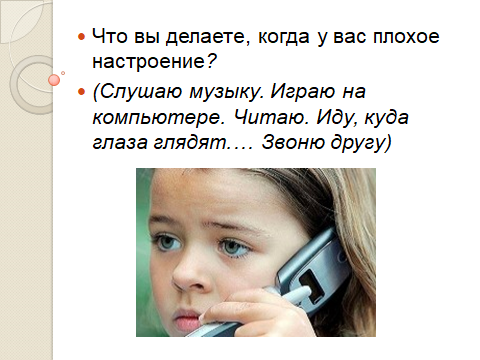 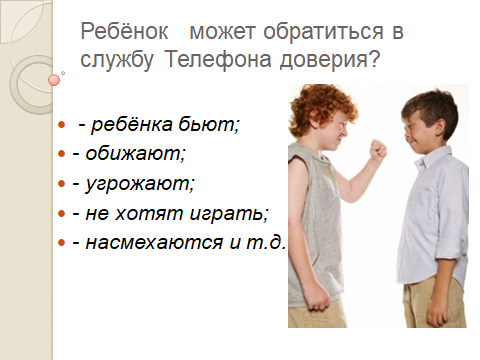 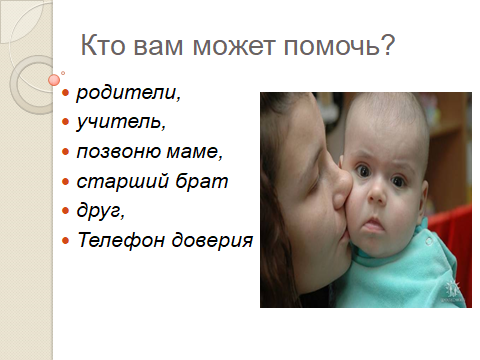 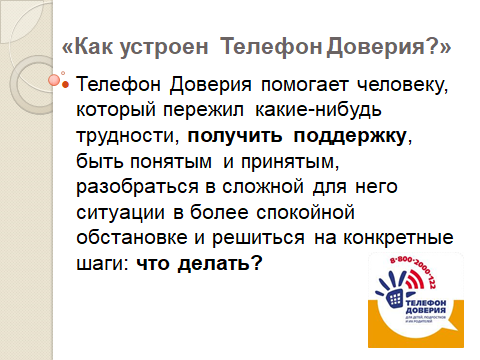 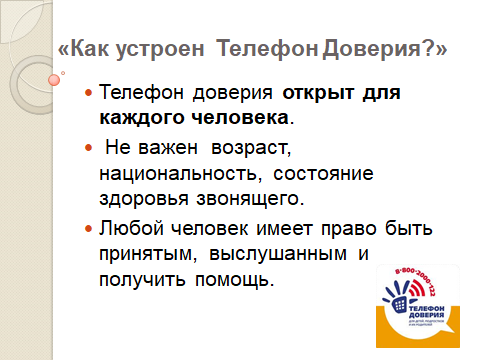 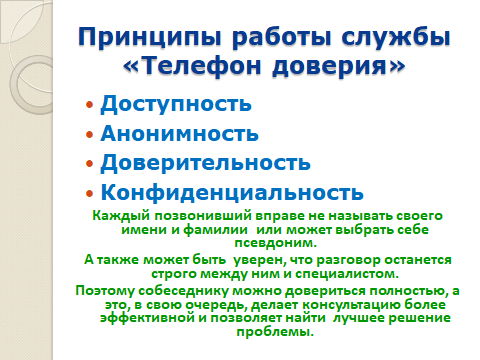 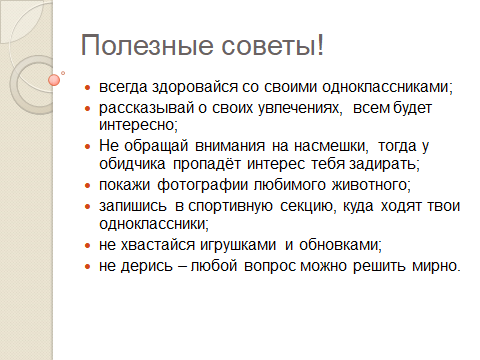 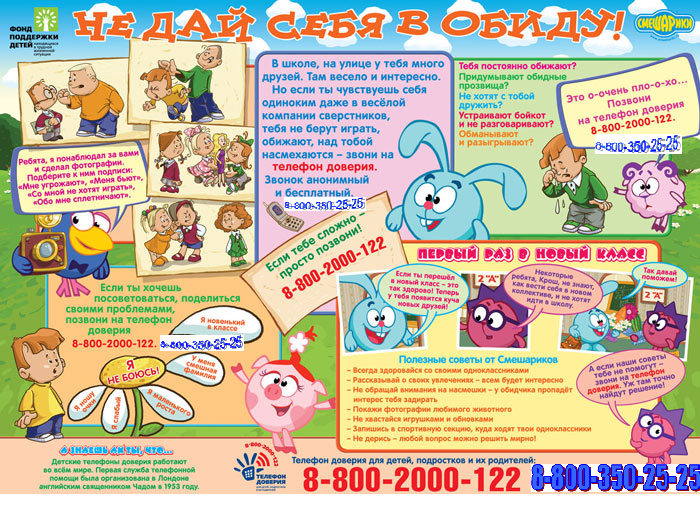 